Информационный бюллетень №1,2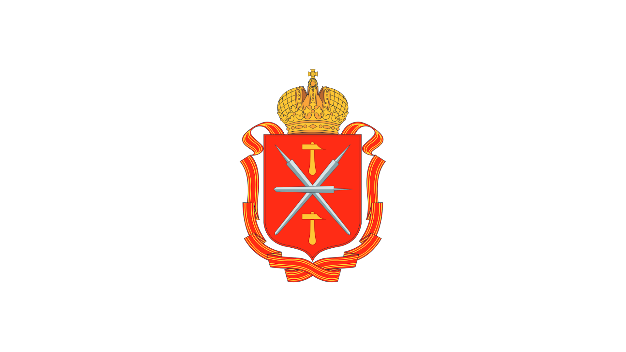 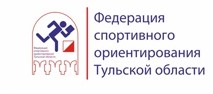 Чемпионат и Первенство Тульской областипо спортивному ориентированию 06-07 июля 2024 год1. Организаторы соревнований:Министерство спорта Тульской области, Федерация спортивного ориентирования Тульской области.Главный судья соревнований: Жихарев Вячеслав Юрьевич, СС1К.Тел. +7-915-540-43-91;Главный секретарь соревнований: Свиридова Анастасия Александровна СС1К, тел. +7(910)580-64-42;Заместитель главного судьи по ИТ: Шихов Федор Алексеевич, СС2К, тел. +7-991-414-01-71.. Дата и место проведения соревнований:06-07 июля 2024 г. Тульская обл., г. Суворов. «Бобровые Озера». Программа соревнований:6.07.2024 – г. Суворов. «Бобровые Озера», координаты места старта: 54.081526, 36.485697 – 10.30-11.20 регистрация участников, получение номеров – 12.00 старт старт кросс-выбор (гроздь) – 13.00 старт групп Open и Новички (кросс-классика).7.07.2024 – г. Суворов. «Бобровые Озера», координаты места старта: 54.081526, 36.485697		 – 09.30-10.20 регистрация участников, получение номеров  – 11.00 старт основных групп кросс-классика общий-старт .  – 12.00 старт групп Open и Новички (кросс-классика).4. Заявки:Все участники обязаны подать предварительную заявку в системе Orgeo до 23.55 час. 02.07.2024. Участники, не подавшие заявку в установленный срок, смогут участвовать в соревнованиях только в группах Open.По телефону заявки не принимаются.5. Стартовый взнос за один день соревнований:	- Чемпионат Тульской области – 400 рублей	- Первенство Тульской области – 200 рублей	- Группы Open – 200 рублей	- Группа Новички – бесплатноСпортсмены других субъектов РФ при участии в чемпионате и первенстве Тульской области оплачивают 50 % стартового взноса, но не имеют результата в официальных протоколах соревнований.На соревнованиях будет использоваться бесконтактная система SportIdent Air+. Станции отметки на дистанции будут работать в контактном и бесконтактном режимах отметки (в зависимости от типа чипа участника). Стоимость аренды контактного чипа – 50 руб./день, стоимость аренды бесконтактного чипа – 100 руб./день.6. Порядок старта:6.07.24:Протоколы старта чемпионата и первенства Тульской области формируются личной компьютерной жеребьевкой по 3 группам – белая, розовая и красная. Вначале стартуют спортсмены белой группы, затем розовой и в конце красной. - Красная группа – члены сборной Тульской области;- Розовая группа – кандидаты в сборную Тульской области, имеющие 2 спортивный разряд и выше;- Белая группа – все остальные участники соревнований.7.07.24:По забегам, порядок забегов будет определен в технической информации.По всем вопросам обращаться в Оргкомитет соревнований тел. 8-910-944-96-05 Свиридов Андрей Леонидович.Ответственность за своѐ здоровье несут участники соревнований. Обязанности по страхованию риска, связанного с участием в соревнованиях, возлагаются на организации, направляющие спортсменов на соревнования и непосредственно на самих участников. Рекомендуется наличие страховых полисов. На несовершеннолетних участников соревнований при прохождении комиссии по допуску предоставляется заявка, подписанная врачом и заверенная медицинским учреждением. Ответственность за безопасность и сохранность жизни участников в пути и во время проведения соревнований возлагается на тренеров и представителей команд.Предварительная комиссия по допуску участников пройдет онлайн, до 12.00 часов 04.07.2024г. по почте организаторов svan-or@mail.ru.Представитель команды должен прислать на почту организаторов файл с копиями всех необходимых документов и основной заявкой (желательно заархивированными в один файл).Необходимо предоставить копии следующих документов:- зачетная классификационная книжка с подтверждением выполнения требований и норм соответствующего спортивного разряда или спортивного звания за последние два года;страховой полис обязательного медицинского страхования;полис страхования жизни и здоровья от несчастных случаев;- медицинская справка для допуска на данные соревнования, если в официальной заявке на данного спортсмена отсутствует допуск врача.Оригинал основной заявки (с медициной и печатью командирующей организации) сдается не позднее чем за 1 час до старта в секретариат в обмен на стартовые номера. Все оригиналы предоставленных документов должны быть у представителя в момент соревнований.Примечание: для спортсменов, участвовавших в Чемпионатах и первенствах Тульской области 2024 года (21.01.24 и 07.04.24) необходимо предоставить только заявку и медицинскую справку для допуска на предстоящие соревнования.7. Финансирование:Расходы по проезду, размещению и питанию участников соревнований несут командирующие организации или сами участники.8. Определение результатов:Победители и призеры определяются по группам Мужчины, Женщины, МЖ14,16,18. Участники, занявшие I, II и III места в каждой возрастной категории награждаются медалями соответствующих степеней, дипломами Министерства спорта Тульской области, а также памятными призами.Схема расположения Старта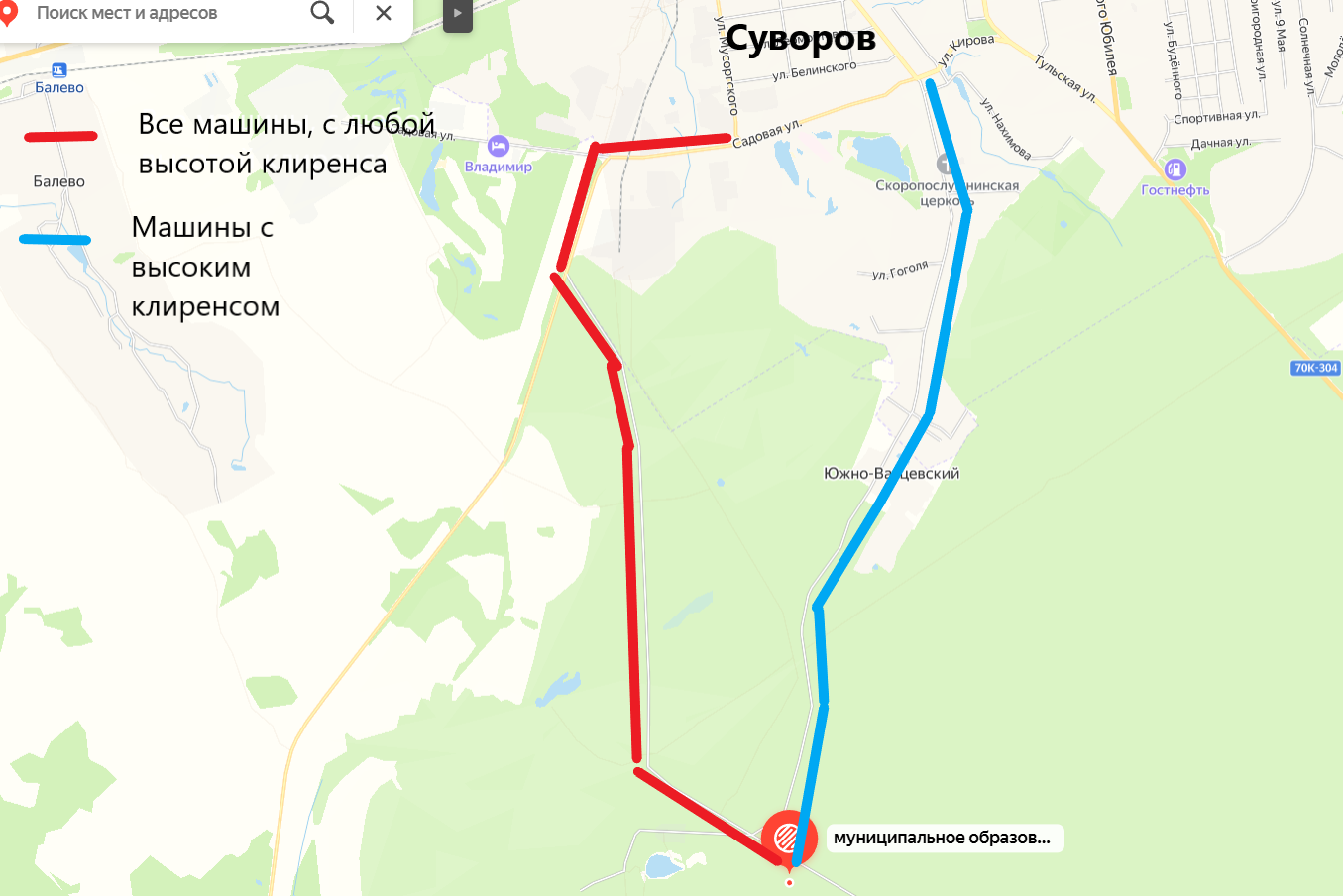 Возрастная категорияМ14Ж14М16Ж16М18Ж18Мужчины ЖенщиныГод рождения2010-20122008-20092006-20072005 и старше